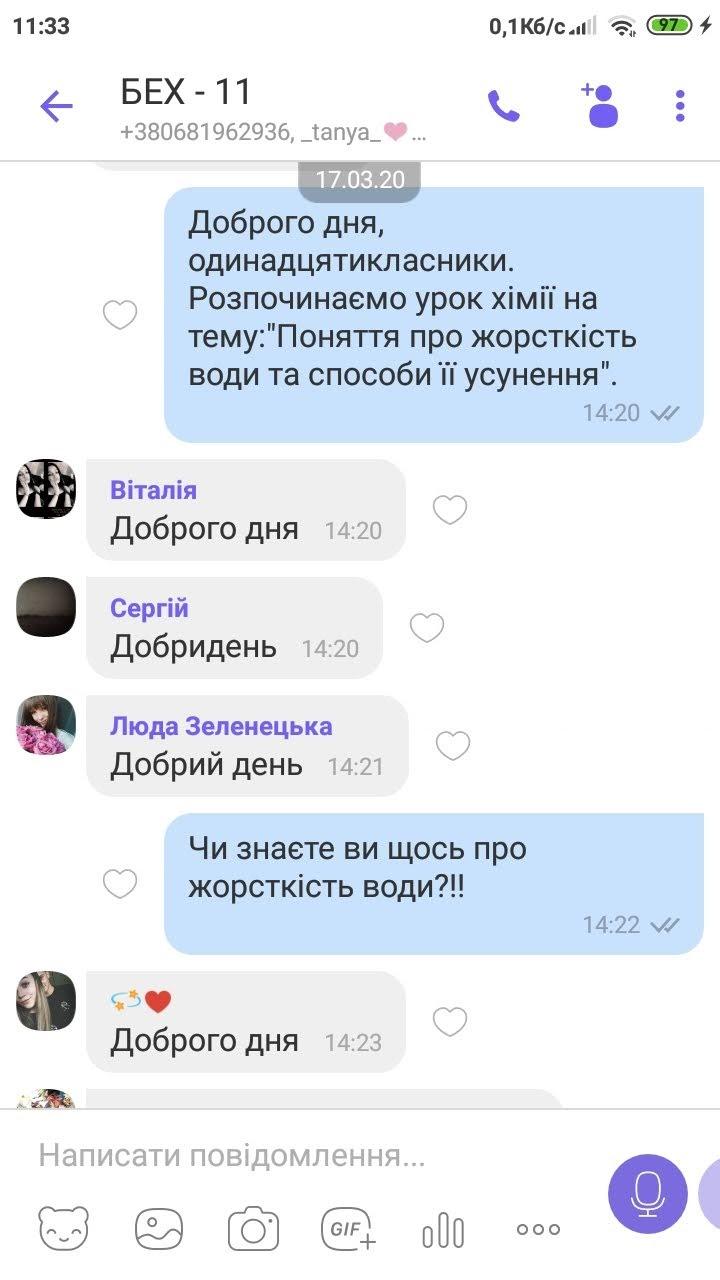 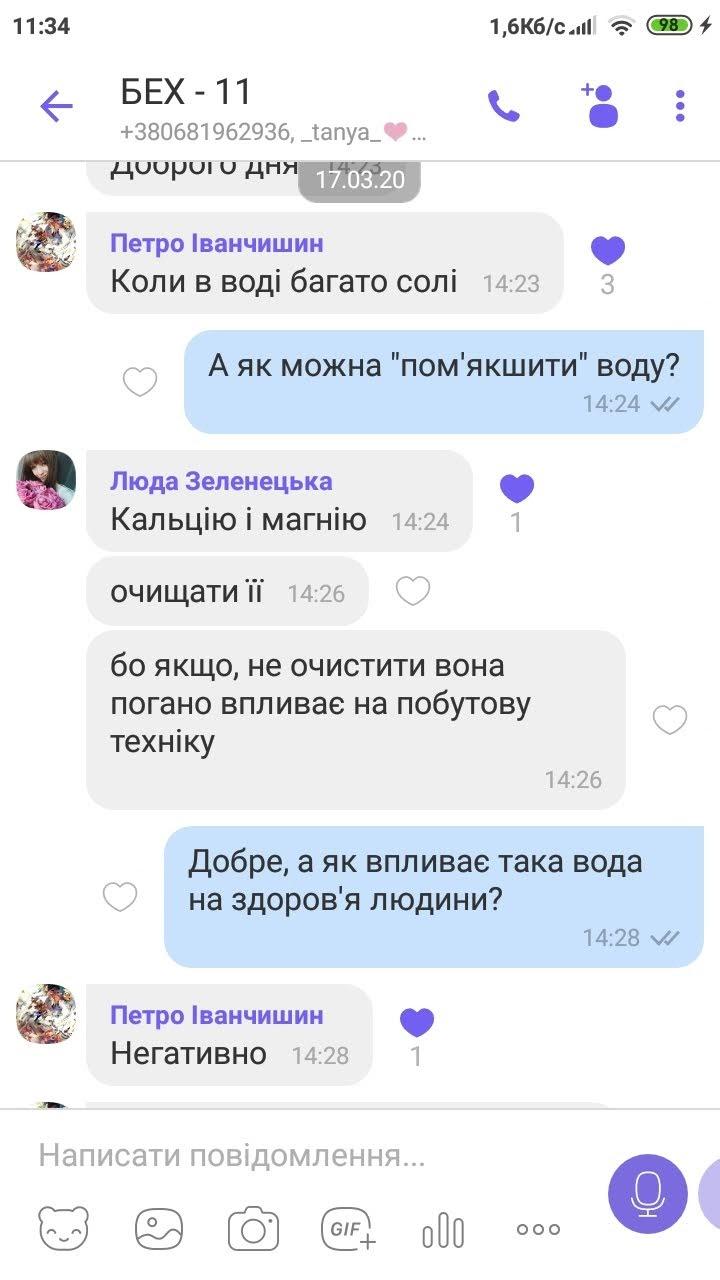 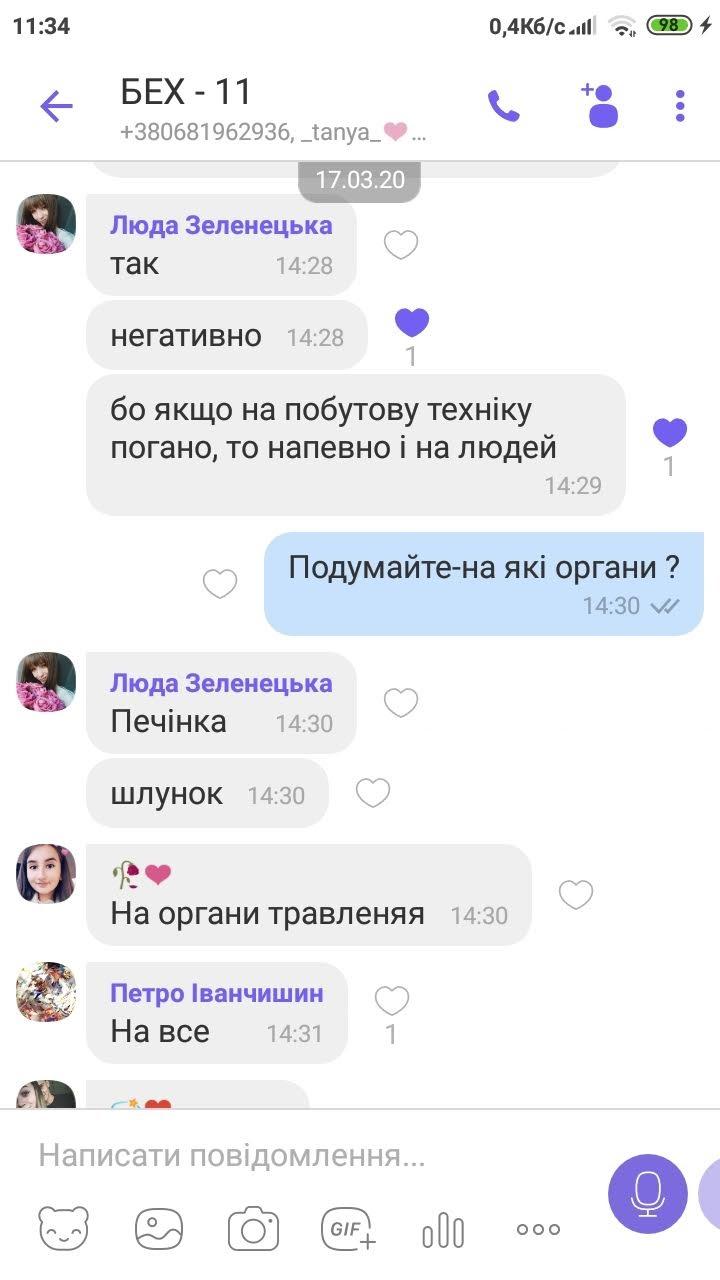 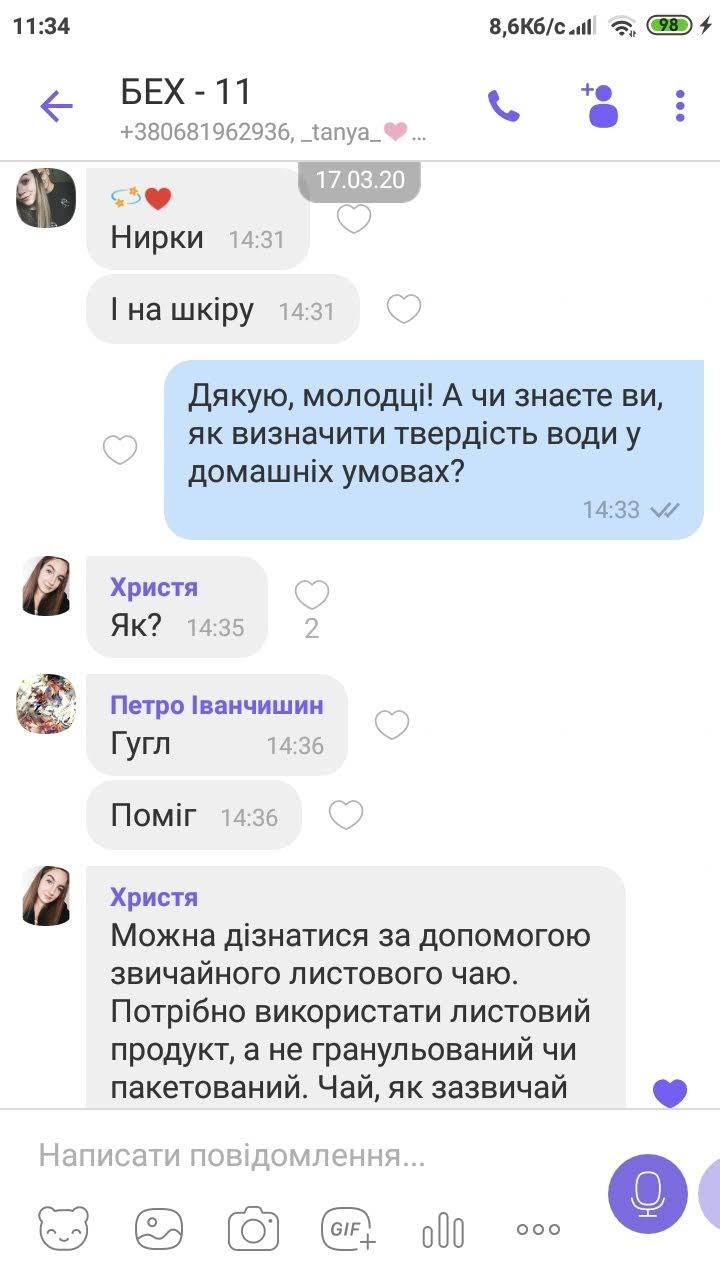 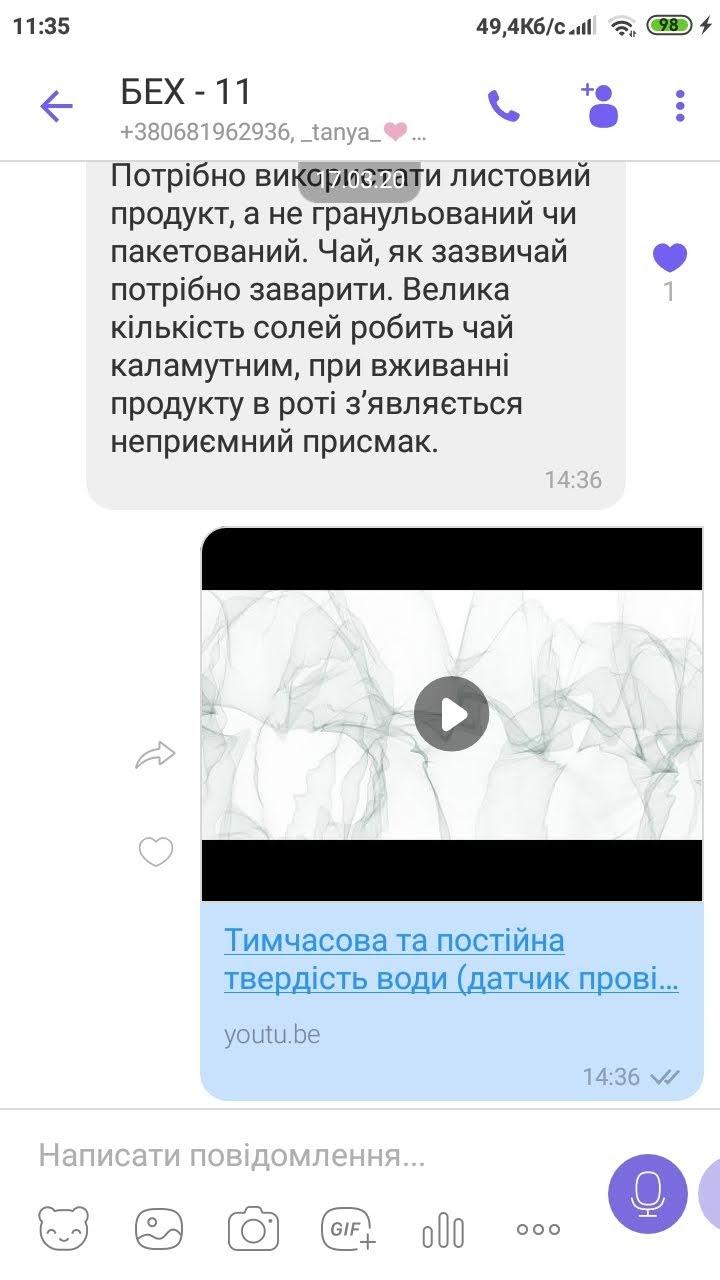 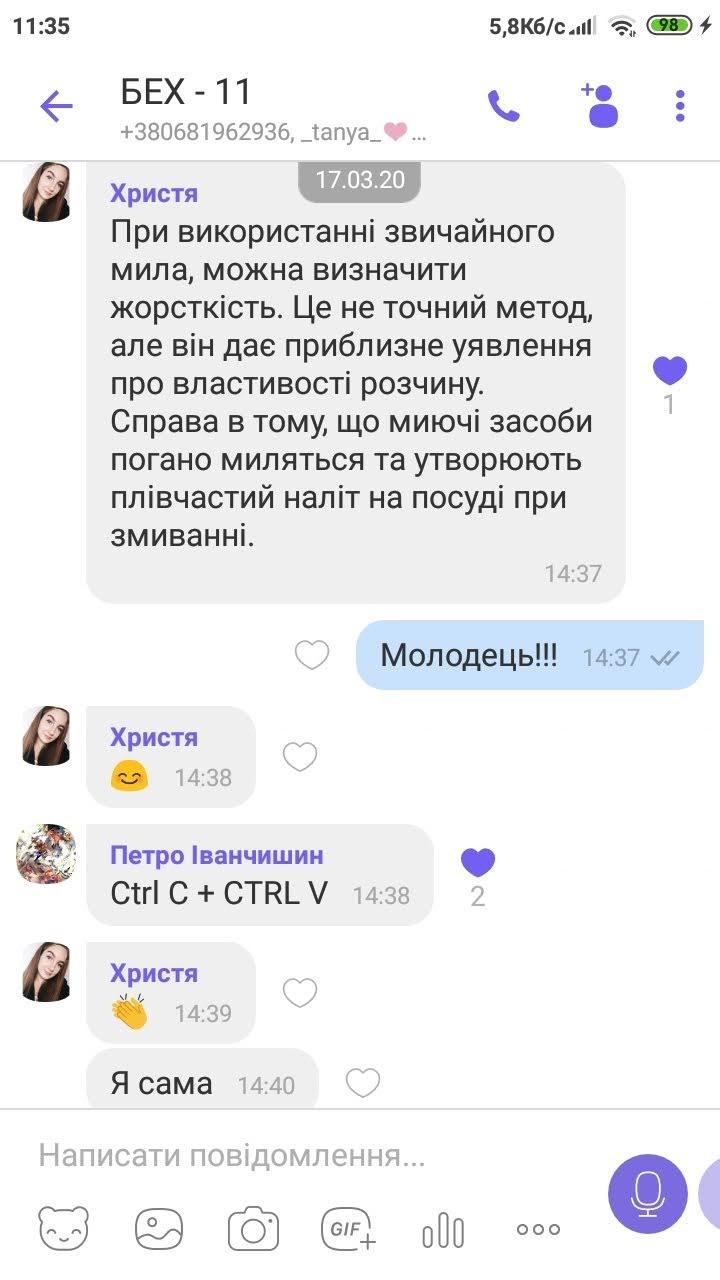 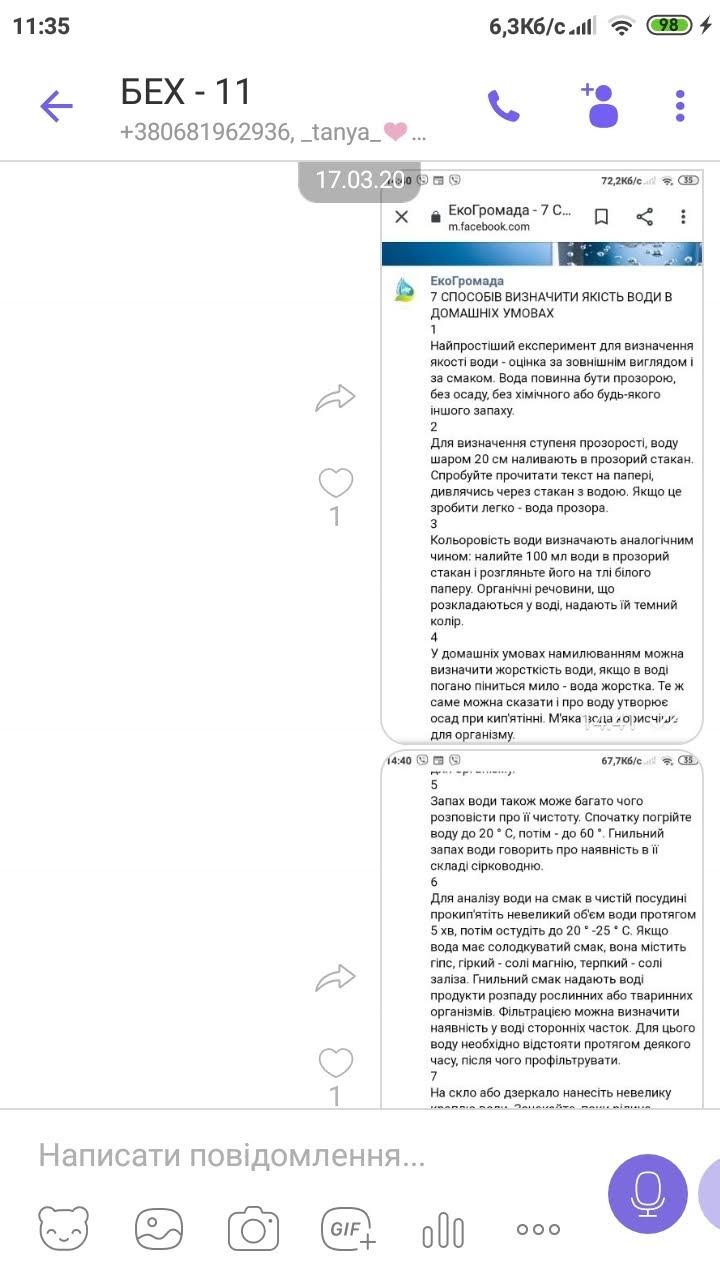 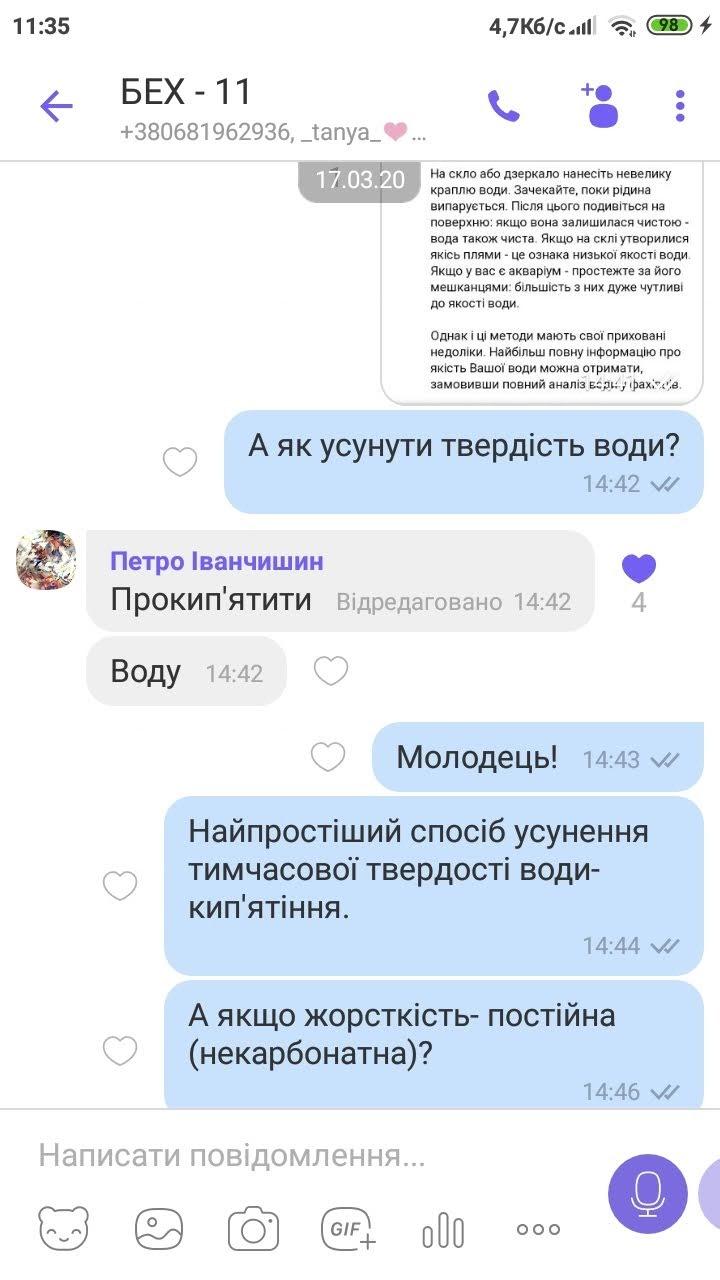 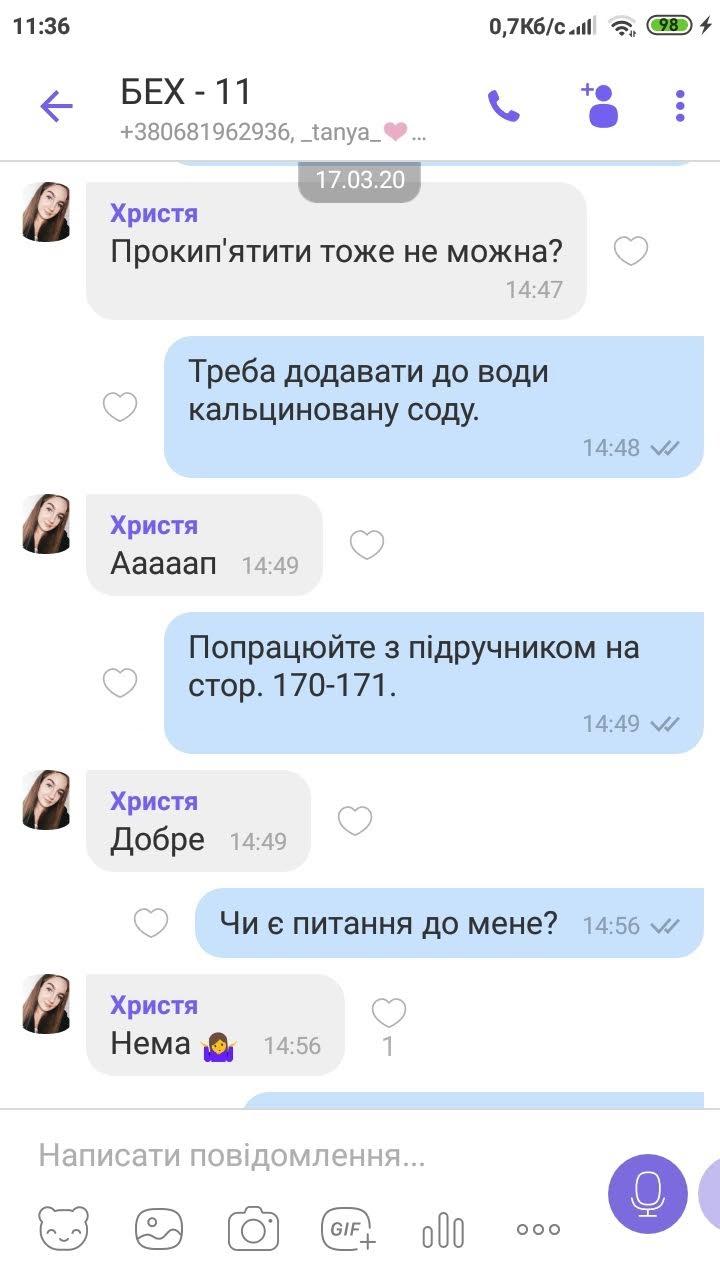 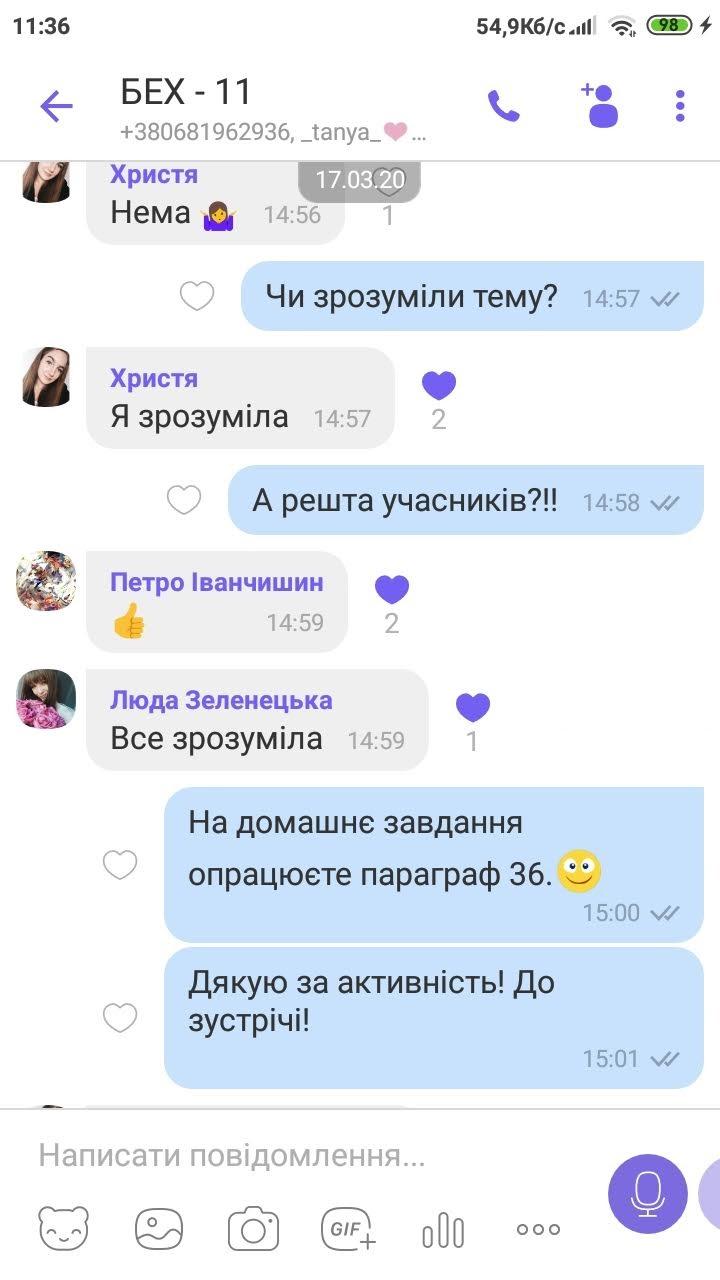 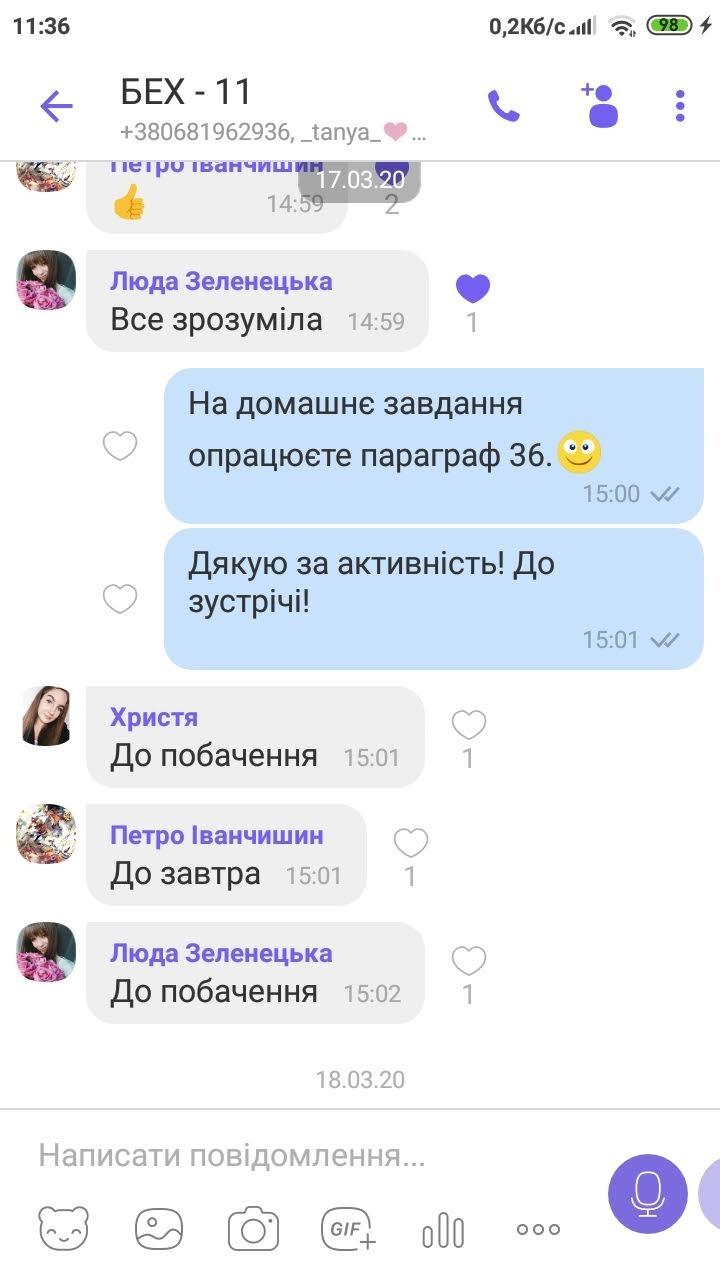 https://youtu.be/jF94uqTK4SQ